Colorectal CancerPreventable. Treatable. Beatable.Join us for a FREE educational program“Only you can Prevent Colon Cancer” 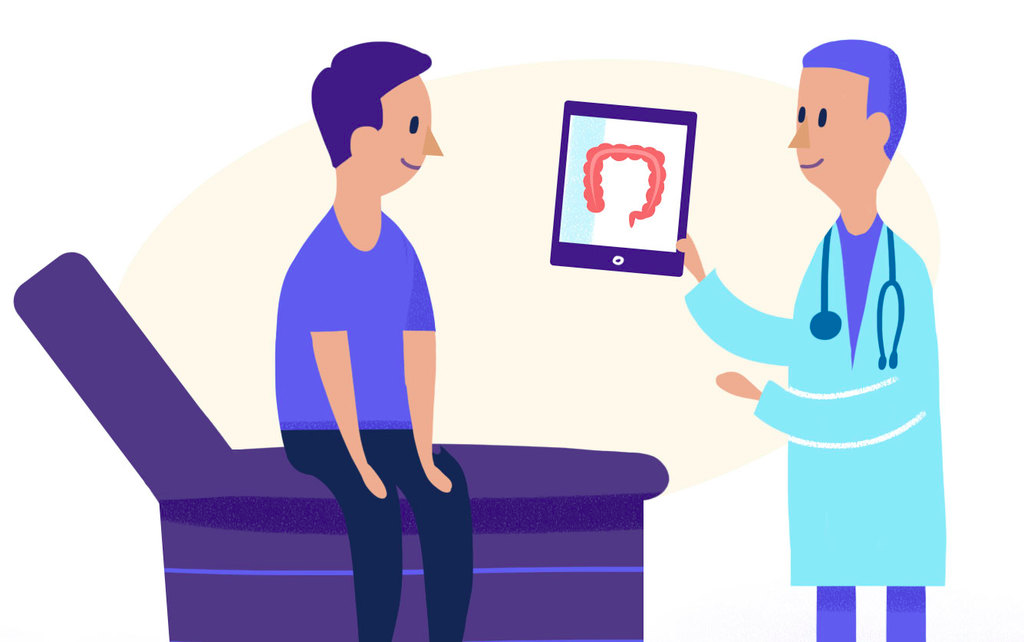 Thursday, March 5	11:00 - 11:30 a.m. 		Lunch & Registration	11:30 - 12:30 p.m. 		Presentation by Kristian Wall, MD						UH Portage Gastroenterology UH Portage Medical CenterPalmstrom Community Room6847 N. Chestnut Street, Ravenna, Ohio 44266Space is limited. Registration is required by calling 330-297-2576. 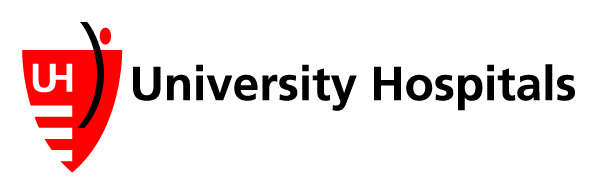 